入院前の患者の服薬状況等に係る情報提供書福岡大学病院薬剤部入退院支援センター担当薬剤師　宛TEL:092-801-1011（内線 2247/PHS 8440）　 FAX：092-862-8800 	年	月	日保険薬局の名称電	話薬剤師氏名	　　月　　日より入院予定の下記患者について、情報提供いたします。1．受診中の医療機関、診療所などに関する情報2．現在、使用中の薬（自局以外の薬もすべて含む）　※お薬手帳の写しや薬剤情報提供書を添付して下さい。□　自局で調剤した薬：添付資料（　有　・　無　）□　自局以外で調剤された薬の有無：　有　→　添付資料（　有　・　無　）□　添付資料に記載がない薬（下記に記入）3．医師の指示による入院前の中止薬　　（　有　・　無　）4．入院時に持参する薬の整理□　整理 済み　（　　　　　日分　）□　整理 なし5．自己調整している薬（お薬手帳や薬剤情報提供書と異なる場合に記載）　（　有　・　無　）5．患者の服用状況（アドヒアランスおよび残薬等）　あてはまる項目に☑6．備考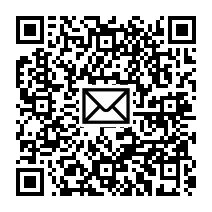 入院前の患者の服用状況等に係る情報提供書患者ID患者氏名性別男　・　女生年月日　　年　　月　日(　　歳)最終調剤日　　　　年　　　月　　　日　　　　年　　　月　　　日　　　　年　　　月　　　日副作用/ｱﾚﾙｷﾞｰ歴番号保険医療機関名診療科備考12345医薬品名用法・用量（1日量・1回量を明記）備考医薬品名中止日服薬支援等対応月　　日□一包化からの抜き取り　□　別薬袋　□　説明月　　日□一包化からの抜き取り　□　別薬袋　□　説明月　　日□一包化からの抜き取り　□　別薬袋　□　説明月　　日□一包化からの抜き取り　□　別薬袋　□　説明月　　日□一包化からの抜き取り　□　別薬袋　□　説明医薬品名自己調整の内容調剤方法□　PTP　　 □　一包化　　□　粉砕　　 □　その他（　　　　　  　　　）　　服薬管理者□　本人　　□　家族　　  □　介助者 　□　その他（　　　　　　　　　）コンプライアンス  □　良好　　□　不良（　　　　　　　　　　　　　　　　　　　　　　　）健康食品・ｻﾌﾟﾘﾒﾝﾄ□　ない　　□　あり（　　　　　　　　　　　　　　　　　　　　　　　）服薬状況に関する留意点退院時の処方の際にお願いしたいこと